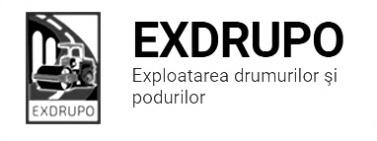 Notă informativăcu privire la lucrările de întreţinere şi salubrizare a infrastructurii rutieresect. Centru: executate 12.05.2021:Salubrizarea mecanizată: str. Miorița, str. Grenoble, str. L. Kaczynski, Dr. Viilor, str. Petrarilor, str. Spicului, str. Ialoveni, șos. Hîncești.Excavare/transportare sol: str. Inculeț-13curse.Săpătură manuală: str. Inculeț-3m3.Desfacere bordure:str. Inculeț-32buc.Amenajare pietriș: str. Inculeț-9,3t.executate 12-13.05.2021 (în noapte):Salubrizarea mecanizată : bd. Gagarin, bd. Negruzzi, bd. D. Cantemir, Aleea Gării, str. Ismail, str. P. Halippa, șos. Hîncești, str. Gh. Asachi.planificate 13.05.2021:Amenajare trotuar: str. Inculeț.sect. Buiucani: 	executate 12.05.2021:Salubrizarea mecanizată: str. M. Viteazul, str. Sciusev, str. Stere, str. V. Lupu, str. E. Coca, str. T. Vladimirescu, str. Cornului, str. Constituției.Vopsirea parapetului de protecție: str. M. Viteazul-Betonare stîlpi: Calea Ghidighici-9buc.planificate 13.05.2021:Vopsirea parapetului de protecție: str. M. Viteazul (pod), str. Sciusev, str. Codreanu.Montare/vopsire parapet de protecție: Calea Ghidighici (podeț).sect. Rîşcani:executate 11-12.05.2021 (în noapte):Salubrizarea mecanizată : C. Moșilor, str. Petricani, C. Orheiului, str. T. Vladimirescu.executate 12.05.2021:Salubrizarea pasajului subteran: str. A.  Russo-Moscova-630m2. Compactare sol: str. Teilor-55m2.Demolare beton: str. Teilor-1m3.Amenajare pietriș: str. Teilor-15t. Încărcare sol: str. Teilor-2curse.planificate 13.05.2021:Excavare/transportare sol: str. Teilor.Compactare sol: str. Teilor.Amenajare pietriș: str. Teilor.sect. Botanica:executate 12.05.2021:Salubrizare mecanizată: bd. Dacia-Aeroport, șos. Muncești.Montare bordure: com. Țînțăreni-55buc., str. Zelinski, 26-45buc.Montare zidării: str. Zelinski, 26-10buc. Reprofilare pietriș: com. Țînțăreni-250m2.planificate 13.05.2021:Montare bordure: com. Țînțăreni.sect. Ciocana:executate 12.05.2021:Salubrizare mecanizată: str. Voluntarilor, str. M. Manole, str. Sargidava, str. M. Spătarul, str. Bucovinei.Salubrizarea manuală: str. A. Russo (tr. tehnic)-2curse.Excavare/transportare gunoi: str. Belinski-4curse.Frezare sub bordură: str. Belinski-200m2.executate 12-13.05.2021 (în noapte):Salubrizarea mecanizată : str. L. Bîcului, str. Uzinelor, str. V. lui Vodă, str. Otovasca, str. M. Drăgan.planificate 13.05.2021:Salubrizarea manuală: str. M. Manole.Excavare/transportare gunoi: str. Belinski.Frezare sub bordură: str. Belinski.sect. OCR:executate 12.05.2021:Deservirea indicatoare rutiere: sect. Rîșcani-38buc., sect. Ciocana-42buc.planificate 13.05.2021:Spălarea  parapetului de protecție: C. Basarabiei. Montare indicatoare rutiere: sect. Centru.sect. Întreținerea canalizării pluviale:executate 12.05.2021:Curățirea canalizării pluviale: str. Transnistria-10buc., 1cursă gunoi.Reparația canalizării pluviale: str. Ismail-2gril.rid., 2gril.inst., bd. Decebal-2gril.rid., 1grilinst., 1cursă gunoi, șos. Muncești-Pandurilor-10m3 săp.man., 3m3 demol.bet., 2curse gunoi, str. Inculeț-4m3 săp.man., 2m3 demol.beton, 4curse gunoi. planificate 13.05.2021:Reparația canalizării pluviale: str. Burebista-Sarmizegetusa, str. Inculeț.sect. Specializat îninfrastructură (pavaj):executate 12.05.2021:Montare bordure: str. Teilor- 56buc.Beton turnat: str. Teilor- 3,03m3.planificate 13.05.2021:Montare bordure: str. Teilor.sect. Specializat în infrastructură (restabilirea învelișului asfaltic):executate 12.05.2021:Excavare/transportare sol: str. Colonița-4curse. Amenajare pietriș: str. Colonița-72t. planificate 13.05.2021:Amenajare pietriș: str. Colonița.Profilare p/c: str. Colonița.Măsurile întreprinse pentru prevenirea răspîndirii Covid-19:Toate unităţile de trasport sunt dezinfectate la începutul şi la sfîrşitul programului de lucru;Muncitorilor este verificată starea de sănătate de către medicul întreprinderii;Muncitorii sunt echipaţii cu:mască de protecţie;mănuşi de protecţi;dezinfectant.Ex. 022 47 12 93